						Ropczyce, 28.02.2022 r.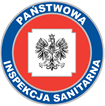 POWIATOWA STACJA 
SANITARNO – EPIDEMIOLOGICZNA 
w Ropczycach
ul. Mickiewicza 57
39-100 Ropczyce                                                                                                     PSA.272.2.1.2022Informacja o wynikachWykonawcy – uczestnicy zapytania ofertowegoPowiatowa Stacja Sanitarno – Epidemiologiczna w Ropczycach w związku z zapytaniem ofertowym na „Zakup samochodu osobowego na potrzeby Powiatowej Stacji Sanitarno – Epidemiologicznej w Ropczycach” informuje, że po otwarciu ofert w dniu 25 lutego 2022 r. o godz. 14 – tej zamknięto zapytanie ofertowe bez wyboru oferty najkorzystniejszej.Do zamawiającego wpłynęła jedna oferta. 